POSITION AVAILABLE 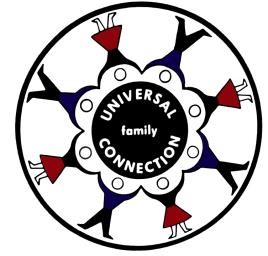 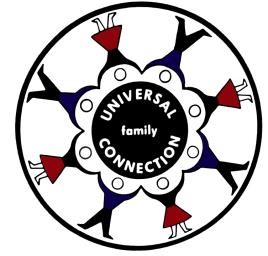 June 01, 2019 Universal Family Connection, Inc. Is Committed to Equity in Employment INTERNAL CANDIDATES HAVE PRIORITY TO BE CONSIDERED FOR THE POSITION POSTED.  APPLICATIONS MUST BE RECEIVED WITHIN SEVEN (7) WORKING DAYS OF THE DATE OF PUBLICATION.  		POSITION IN THE FOSTER CARE PROGRAM  				FOSTER CARE CASE MANAGER POSITION SUMMARY Provides direct casework assistance to clients within Foster Care Program to assess the social service needs of clients.  Attends court hearings, case reviews, and makes contact with other social service agencies or community organizations regarding specific client situations or for the purpose of making inter-agency referrals. Provides linkage to other appropriate resources within specific referral procedure; secures all written agreements in accordance with guidelines established by DCFS and other outside sources. EDUCATION AND EXPERIENCE REQUIRED  BSW, BA or BS degree with basic course in sociology, psychology or social work sequence; an expressed interest in providing direct services to persons of varied backgrounds and ages as represented by agency clients and at least one (1) year of experience in the field, which may include internship. Must meet child welfare licensing requirements (i.e.,LICENSURE/CERAP/CCA/SACIWS). OTHER QUALIFYING SKILLS AND/OR ABILITIES Valid Drivers License required. Reliable automobile, insurance, good writing and oral skills. Must be able to pass background screening.  Send/Fax Resume/E-mail to: HUMAN RESOURCES DEPARTMENT C/O Paula A. King 1350 West 103rd Street Chicago, IL  60643 FAX: 773.881.3379 paking@ufcinc.org 